Contratación Directa 2019CD-000006-PROVCD I Circuito Judicial, San JoséEl Poder Judicial recibirá ofertas electrónicas para la adquisición de Reparación y mantenimiento de las gradas de emergencia del edificio del Organismo de Investigación Judicial hasta las 10:00 horas del 18 de febrero de 2019.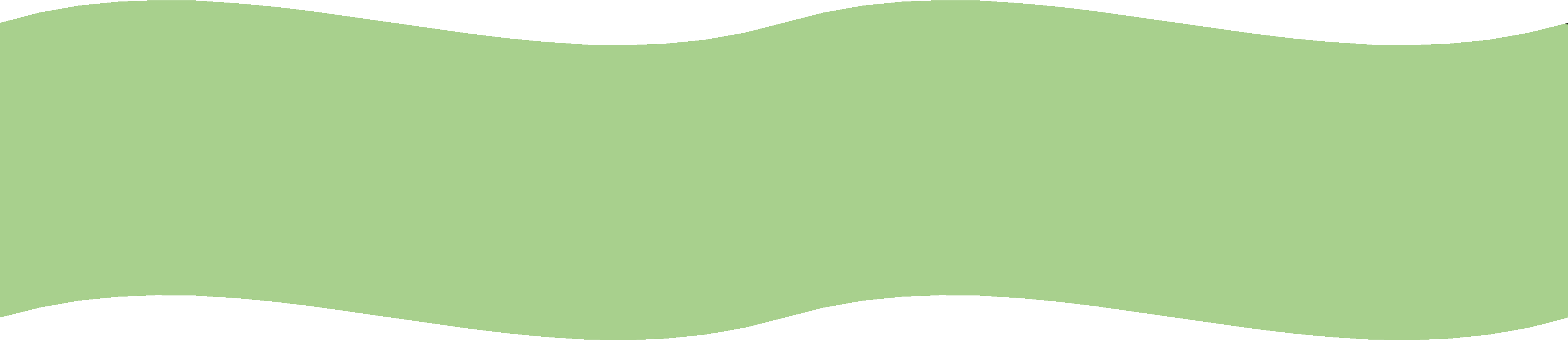 Datos del o la oferente:Medio oficial de notificaciónTodos los y las oferentes pueden presentar su oferta, aunque se encuentren inscritos o no en el Registro de Proveedores, pero será obligatorio que en su oferta se establezca el medio oficial para recibir notificaciones, una vez realizada la apertura de ofertas se les hará llegar un correo electrónico, en el cual se solicitará la validacióndel correo electrónico señalado en la oferta, esto en caso de que el mismo no se encuentra ya validado en el Registro de Proveedores.La validación de correos electrónicos se realizará mediante el Sistema de Validación de Cuentas de Correo Electrónico, mismo que se podrá acceder a la dirección electrónica https://pjenlinea.poder-  judicial.go.cr/vcce.userinterface/ o ingresando a la página del Poder Judicial www.poder-judicial.go.cr a la opción "Trámites en Línea“ y luego a “Registro y Validación de la Cuenta de Correo para Recibir Notificaciones". Para cualquier duda o consulta sobre el trámite de validación de cuentas de correo electrónico deberá comunicarse con Claudia Rosales Sánchez al teléfono 2295-4243 o al correo electrónico crosales@poder-judicial.go.crSi está inscrito o no en el Registro de Proveedores y el correo electrónico que se señala en la oferta como medio oficial de notificaciones no se encuentra validado, de igual forma éste será utilizado para hacer efectiva la notificación de toda documentación que se requiera en esta contratación. Por lo que será responsabilidad absoluta de la o el oferente de velar porque los medios de notificación que establece en su oferta como oficiales, se encuentren validados al momento de realizar la apertura de ofertas y durante el proceso del trámite de esta contratación, en caso de no definir un medio de notificación oficial se faculta a la administración para que automáticamente utilice como tal cualquier correo electrónico que se indique en la oferta.Requisitos de admisibilidad:Plazo máximo de entrega: El plazo máximo admisible para la ejecución total de la obra será de 30 días hábiles después de recibido el pedido, ya sea vía fax, correo electrónico, lo que ocurra primero.De previo a iniciar el conteo para el plazo de entrega, se dará un periodo de gracia de 5 días hábiles para que el contratista prepare los materiales y a las personas que utilizará en la ejecución del objeto contractual.Además, el o la contratista debe coordinar una reunión de inicio con el Arq. Jhonny Santamaría Fonseca al teléfono 2295-3384, dicha reunión se deberá coordinar (1) día hábil después de comunicado el pedido al contratista y la misma tiene como objetivo definir el punto final a los trámites y procedimientos a seguir, así como también se ajustará la posible fecha de inicio de la obra. En caso de que esta reunión no se genere, empezará a contar la fecha de inicio del proyecto con base en las disposiciones que establece el pedido.En caso de necesitar un plazo mayor el contratista deberá justificar los días extra requeridos y estará sujeto a la aprobación del Inspector designado y del Departamento de Proveeduría.La extensión del plazo debe ser solicitada dentro de los lapsos de ejecución inicial de las obras.El tiempo de ejecución de las obras será requerimiento para la presentación de la oferta y deberá indicarse claramente en días hábiles.Garantía mínima:El contratista debe de garantizar el perfecto funcionamiento de la obra a construir por un período mínimo de cinco (5) años, a partir de la fecha de su entrega; obligándose a realizar las correcciones necesarias cuando sufran  un  deterioro  mayor  del  normal  en  el  plazo  estipulado,  en  todos  los  aspectos  como  repellos  ydesprendimientos, herrumbre entre otros.Además, el contratista se comprometerá a cumplir en caso de fallos o reparaciones menores con un tiempo máximo de respuesta de 24 horas hábilesExperiencia del oferenteEl oferente deberá de aportar como requisito de admisibilidad tres Cartas de referencia de Proyectos realizados, emitidas por los clientes o propietarios, de obras de igual naturaleza, entiéndase como aquellos proyectos de construcción o remodelación de obra civil de edificios, de mínimo 500 m2 de construcción o remodelación de edificios de dos o más niveles, en la que se describa las características, desarrolladas de contratos nacionales que haya ejecutado, con un costo  de al menos  ¢15.000.000,00 cada proyecto (el costo mínimo indicado corresponde a la suma nominal en el momento de la ejecución, no se trata de costo a valor presente) y que se haya ejecutado en forma total en los últimos cinco años, proyectos que se encuentren en ejecución a la fecha de vencimiento para la apertura de las ofertas no serán considerados.Al menos deben de contar con la siguiente informaciónNombre del proyecto.Nombre del propietario del proyecto y su número de teléfonoUso definido para el proyectoMes y año inicio de ProyectoMes y año de entrega de proyectoÁrea de construcciónTipo de edificio (nuevo, ampliación, remodelación, restructuración o combinación de remodelación y ampliación)Número de niveles (de pisos)Manifestación expresa que la obra se recibió en el tiempo pactado y a satisfacción por parte del propietario.SOBRE LOS CONSORCIOS:En el caso de que la oferta se presente bajo la forma consorciada, bastará con que uno de los integrantes del consorcio cuente con la experiencia mínima para que la oferta no resulte desestimada.Si la experiencia de uno de los participantes del consorcio fue lograda también bajo la forma consorciada, ésta será admisible siempre que demuestre que su porcentaje de participación en el consorcio con el que obtuvo dicha experiencia sea el mayor, o al menos igual al de la demás personas físicas o jurídicas consorciadas en ese momento, aportando para ello copia del correspondiente acuerdo consorcial en el que se detalle el porcentaje de participación de los integrantes.Si la oferta es presentada en forma consorciada, y varios de sus participantes cuentan con la experiencia requerida; para definir la experiencia del consorcio participante, se realizará la sumatoria de las referencias de experiencia de sus miembros, en tanto proceda, para lo cual deberán aportarse las cartas4. Condiciones particulares de la oferta:1	ARTICULO 202.- Prohíbase a los funcionarios, empleados, personeros o apoderados del Estado, suscribir contratos u otorgar permisos para la realización de trabajos, sin la previa presentación, por parte de los interesados, del seguro contra los riesgos del trabajo. ( Así reformado por el artículo 1º de la Ley Sobre Riesgos del Trabajo Nº 6727 de 9 de marzo de 1982.)Visita al sitio:Se realizará una visita al sitio, el día 13 de febrero del año 2019, a las 09,00 horas, en el Departamento de Servicios Generales La misma estará a cargo de Arq Jhonny Santamaria Fonseca, jsantamariaf@poder-judicial.go.cr , teléfono 2295-3384.Esta visita es de suma importancia para el (la) oferente ya que podrá examinar y analizar el sitio de las obras, tomar las medidas necesarias para realizar sus propios cálculos, los que deben incluir todos los materiales, mano de obra, herramientas, y equipo necesario y de seguridad, condiciones de trabajo y lo necesario para terminar y entregar un trabajo de calidad constructiva y operativaEl hecho de no visitar el sitio, por parte de los eventuales oferentes, no podrá tenerse como un elemento que impida presentar una oferta y apegada a los requerimientos cartelarios. Es necesario indicar que la ausencia en la visita al sitio no se puede establecer como una causal de exclusión de los y las oferentes, sino que se entiende como una herramienta útil para los oferentes cuya utilización es responsabilidad de los mismos.Es importante mencionar que en el caso de dudas sobre las especificaciones técnicas o toda consulta que se genere producto de la visita o durante de ésta, deberán canalizarse por escrito a través del Departamento de Proveeduría con la analista encargada del procedimiento a los medios descritos en el punto 1 denominado “Consultas y aclaraciones”, para su trámite respectivo. En caso de que no se hagan de conocimiento a la Proveeduría, las mismas no tendrán alguna validez.6. Método de evaluación:Apartado 1 Especificaciones técnicasAcondicionamiento de las gradas de emergencia del costado sur del Edificio del OIJ OBJETO CONTRACTUAL:Proyecto de Acondicionamiento de las gradas de emergencia del costado sur del Edificio del OIJASPECTOS GENERALES La institución, por medio de los Inspectores, se reserva el derecho de hacer cualquier alteración en los procesos a realizar, siempre que estos no signifiquen aumento en el precio al contratado. Si significaré aumento en el precio, se acordarán las modificaciones en la obra y costos de común acuerdo. Se requerirá de una autorización con anterioridad a su realización y por escrito, por parte de la Institución para autorizar alguna obra adicional.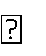  La omisión inadvertida que se pueda dar en estas especificaciones o en los planos de anteproyecto, de cualquier material necesario para la planificación y construcción del proyecto, no libera al Contratista de sus obligaciones de prever, suministrarlo e instalarlo, según sea el caso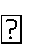  La contratación de la presente oferta será tipo Contrato llave en mano, lo que implica que el contratista deberá suplir todos los materiales y realizar todas las actividades requeridas para que la obra sea entregada Poder Judicial, totalmente habilitada y en funcionamiento al 100% según especificaciones técnicas.OFERTA1.1 Desglose de las actividades se muestra como un adjunto y anexo de cartel. (ver detalle más adelante)El Oferente deberá examinar detalladamente el sitio de las obras y  hacer las  mediciones respectivas para corroborar y confirmar lo indicado en las especificaciones, para que el mismo este familiarizado con las características, calidad y cantidad de la obra a ejecutar y de los materiales a proveer.Será responsabilidad única y exclusiva del contratista mantener y reparar cualquier daño o desperfecto causados al resto de elementos del edificio, tales como paredes, vidrios, pisos, enchapes, pinturas, instalaciones electromecánicas, etc, existentes en las inmediaciones del área de trabajo, durante el proceso constructivo.En caso de requerir la conexión de cualquier tipo de herramienta eléctrica, el contratista deberá en primera instancia, coordinar con el encargado de Mantenimiento o con la Administración del lugar, a fin de instruir y recomendarle el mejor punto de conexión; esto con el propósito de no interrumpir el normal funcionamiento eléctrico del local.Bajo su responsabilidad quedará la conexión de dichos equipos, la cual deberá realizar de manera correcta y segura. Si por impericia o negligencia, llegará a ocurrir un incidente, y dicha conexión afectara directa o indirectamente equipos del Poder Judicial, los costos generados serán trasladados al contratistaEl Poder Judicial de ninguna manera se hará responsable de daños causados por equipo que no esté correctamente conectado a un sistema de protección termomagnética (breaker), debidamente dimensionado por parte del contratista.La obra a construir incluye el suministro de toda la mano de obra, materiales y equipo necesario para el trabajo. Las presentes especificaciones son complemento de los elementos construidos y existentes.Cualquier omisión en estas especificaciones no libera al contratista de la obligación de dejar totalmente terminada la obra a entera satisfacción de los Inspectores asignados por el Poder Judicial.Es por entero responsabilidad del contratista el obtener de los Inspectores la aprobación de los materiales, presentando catálogos y / o muestras, etc, y hacer los pedidos correspondientes con la anticipación que sea necesaria para tener todos los materiales a tiempo en la obra. En general, el contratista velará por el cuido de las obras hasta el recibo final de las mismas.Todos los materiales, mano de obra y equipo a utilizar en la obra deberán ser de primera calidad y se advierte que en caso contrario la institución por medio de la inspección asignada tiene el derecho de revisar los mismos, solicitar pruebas de resistencia de materiales, calidad u otras que fueren pertinentes.Se otorgará una bodega provisional para guardar material, la herramienta corre por cuenta y resguardo del contratista.Las extensiones eléctricas y mangueras para agua deberán ser suministradas por el contratista.Limpieza y cuidoSe refiere a la limpieza y cuido, de la obra a ejecutar, así como de aquellas obras anexas o contiguas que se vean afectadas por el presente trabajo.Limpieza de pisos: El contratista quitará toda mancha de pintura en los concretos de los alrededores.Limpieza de jardines: El contratista cuidará, sustituirá o reparará todo daño en las zonas verdes, que se provoquen por los trabajos a realizar.El contratista  deberá responder por cualquier daño en otras instalaciones, obras aledañas, automóviles etc. Horarios de trabajo durante la construcciónEl contratista podrá realizar los trabajos en días hábiles de 7:30am hasta las 4:30pm, salvo acuerdo específico con la Inspección y la Administración. Toda obra que afecte el funcionamiento interno de las oficinas deberá realizarse fuera de horario hábil.Normas de Seguridad (Salud Ocupacional)Se deberá tomar las medidas necesarias para asegurar el perímetro en que se está trabajando, para evitar algún accidente o extracción de alguna herramienta o material. Deberá cumplirse con los requerimientos establecidos en las reglamentaciones nacionales e internacionales referentes a salud ocupacional.El Contratista será el único responsable de velar por la seguridad de su personal y mantendrá el equipo de seguridad necesario y al alcance de los trabajadores, el mismo debe estar en perfectas condiciones y adecuado para que cada funcionario desarrolle su labor, el incumplimiento de este punto generará la suspensión de la obra sin responsabilidad por parte de la Institución.El contratista deberá presentar una lista del personal que trabajará en dichas obras, la cual deberá incluir: nombre, número de cédula o residencia y hoja de delincuencia.Asimismo, el personal a su cargo mantendrá un comportamiento adecuado de respeto al personal de la Institución, el incumplimiento de estas normas por parte de algún trabajador dará derecho a la supervisión de solicitar al Contratista la sustitución inmediata del mismo y el Contratista está en la obligación de acatar dicha disposición.La Unidad de Salud Ocupacional del Poder Judicial tomará en cuenta una serie de Leyes, Normas Técnicas y Reglamentos para evaluar los diferentes trabajos en construcción y remodelación, el contratista será el único responsable de informarse en detalle sobre estas normativas y el cumplimiento de estas.Inspección de la obraSerá requisito que todas las decisiones e instrucciones queden por escrito en la bitácora de obra. Dado lo anterior, el técnico o profesional responsable de la obra por parte del contratista deberá efectuar como mínimo una visita semanal al proyecto, o más según amerite cada etapa, por lo que el Poder Judicial tomará la decisión en caso de realizar más de una visita semanalmente.Será obligatorio que el técnico responsable efectúe las visitas de manera que concuerden con las que realice el Inspector judicial.  Esto con el fin de tener un control más preciso de la obra.El tiempo empieza a correr a partir de recibir el pedido por parte de la Institución y se deberá coordinar una reunión previa con el Arq. Jhonny Santamaría Fonseca al teléfono 2295-3384, un día hábil posterior al recibido del pedido con el fin definir todos los aspectos de logística del proyecto y fecha de inicio del proyecto.Otros requerimientosCon respecto a todos los materiales de deshecho no reutilizables, el contratista debe trasladarlos a los botaderos autorizados por sus propios medios fuera de la propiedad del Poder Judicial, por lo que deberá presentar comprobante de manejo de desechos por escrito.DESGLOSE DE LA OFERTAPara presentación final el oferente tendrá que detallar su oferta económica bajo el siguiente esquema: ACONDICIONAMIENTO ESCALERA DE EMERGENCIA EDIFICIO OIJUNIDAD	TUBO 12 MM CONDUIT EMT METRO	CABLE THHN #12 NEGRO UNIDAD	UNION 12 MM CONDUIT EMT UNIDAD	CURVA  12 MM CONDUIT EMTUNIDAD	CONECTOR 12 MM CONDUIT EMT UNIDAD	GAZA 12 MM EMT TIPO AMERICANA UNIDAD	CAJA OCTOGONAL C/TAPA INSTALADA UNIDAD	SISTEMA FOTOCELDA INTERPERIE UNIDAD	TAPA APAGADORHR	ELECTRICISTAHR	AYUDANTECOSTOS DIRECTOS COSTOS INDIRECTOS%	TRANSPORTE%	EQUIPO Y HERRAMIENTAS%	CARGAS SOCIALES%	POLIZAS Y SEGUROS%	GARANTIASUB TOTAL 1 ( CD+CI )%	ADMINISTRACION DE LA OBRA ( ST1*% )%	UTILIDAD CONTRATISTA ( ST1*% )%	IMPREVISTOS ( CD*% )COSTO TOTAL DEL PROYECTO ( ST1+AO+UTI+IMP ).El oferente deberá entregar con la oferta, las especificaciones técnicas de los productos que se instalará incluyendo todos los accesorios del sistema constructivo.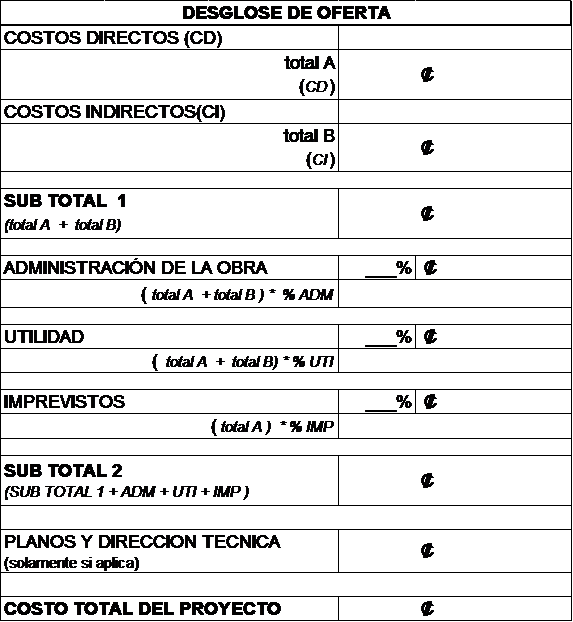 Glosario de términos:Desglose de la oferta: es el presupuesto de la obra con todos los elementos que componen su precio (ver tabla desglose de oferta).Estructura de costos: es la representación en porcentajes de los costos directos, indirectos, utilidad e imprevistos con respecto al total de la obra.Costo directo: Son aquellos que se pueden asociar con la producción del bien o servicio. Por lo tanto, los materiales directos y los costos de mano de obra directa de un bien o servicio son los ejemplos más representativos. Incluye subcontratos.Costos indirectos: Se les puede llamar también costos generales de producción del bien o servicio, y corresponden a todos los costos de producción, con excepción de los materiales directos y la mano de obra directa. En esta clasificación se pueden clasificar los siguientes costos: materiales indirectos, mano de obra indirecta, servicios públicos, seguros, depreciación y mantenimiento de equipo e infraestructura, entre otros.Administracion: Se les puede llamar también costos administrativos propios de la empresa o profesional, como lo son mensajería, secretaria, teléfonos, entre otros. Realmente son costos indirectos que se separan para efectos de comprenderlos de mejor manera en este análisis del desglose de la oferta. Para la estructura del precio se deben ser sumados con los montos de costos indirectos.Utilidad: ganancia del adjudicado.Imprevistos: monto de reserva para enfrentar aspectos olvidados o no contemplados por error.Desglose de oferta:·0 Los montos del desglose de oferta determinarán siempre los montos de la estructura del precio, nunca, al contrario. Debido a lo anterior los porcentajes de ambas estructuras no podrán ser iguales.·1 La sumatoria de los montos correspondientes a costos directos, costos indirectos, utilidad, administración e imprevistos, serán siempre iguales para el desglose de oferta y la estructura del precio. En caso de que no lo sean, se podrá realizar una única prevención, sin embargo, si después de la prevención realizada continúan sin coincidir se desestimará la oferta, ya que puede considerarse que puede presentarse una ventaja indebida (artículo 80 LCA ).·2 Los costos directos corresponden a la sumatoria de los montos de mano de obra más los montos de insumos (materiales nacionales e internacionales)·3 Los  costos indirectos corresponden a la sumatoria de pólizas, garantías, cargas  sociales, alquileres, timbres, entre otros. Deben venir detallados, en un cuadro aparte para su mejor interpretación, como complemento de la línea con ese nombre del desglose de la oferta. Ejemplo: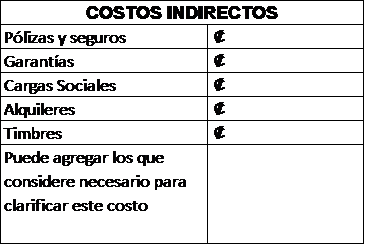 ·4 El porcentaje de la Administracion se calcula sumando el monto de los costos directos + el monto de los costos indirectos. El total de esta suma se multiplica (*) por el porcentaje de administración previsto por el oferente en su oferta.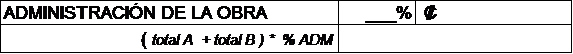 ·5 El porcentaje de la utilidad se calcula sumando el monto de los costos directos + el monto de los costos indirectos. El total de esta suma se multiplica (*) por el porcentaje de utilidad previsto por el oferente en su oferta.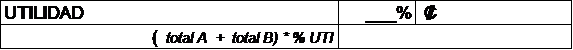 ·6 El porcentaje de los imprevistos se calcularán del total de los costos directos multiplicados (*) por el porcentaje de imprevistos previsto por el oferente en su oferta.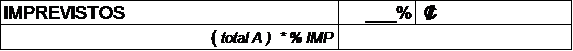 ·7 Los montos económicos cobrados en planos se calcularán según los honorarios establecidos por el Colegio Federado de ingenieros y Arquitectos únicamente, por eso se colocan debajo del costo total del proyecto.Estructura del precio.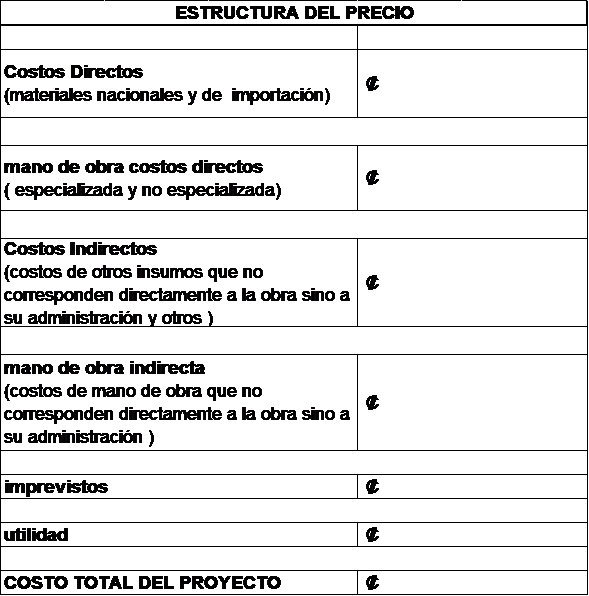 El oferente deberá presentar dentro de su oferta la estructura porcentual de costos que conforma el precio de la oferta, para poder aplicar el reajuste, de acuerdo con lo establecido en el artículo 5 del Capítulo 3 del Reglamento para el Reajuste de Precios en los Contratos de Obra Pública de Construcción y Mantenimiento.En el presupuesto de la obra se deben desglosar los costos directos e indirectos por aparte, para lo cual se entiende por:Costos directos como aquellos en los cuales se incurre exclusivamente para realizar el objeto del contrato, y el caso de los Costos Indirectos es el total de costos de carácter general, necesarios para la ejecución del contrato no incluidos en los costos directos, en los cuales el Contratista incurre tanto en su oficina como en el sitio de la obra.Por lo anterior, el oferente debe desglosar en la oferta el monto y porcentajes de los costos directos, indirectos, imprevistos y utilidad.Estos porcentajes son el resultado de la ponderación del monto completo de cada uno de los ítems anteriores a precios iniciales presupuestados, con relación al monto total del precio de la oferta. Es decir, el porcentaje o la fracción de lo que representa ese ítem con relación al monto total del precio de la oferta.A continuación, se presenta una tabla de cómo debe ser presentada la estructura del precio de la oferta.  Porcentaje de Costos Directos	(A+B)Porcentaje de costo de insumos directos	XX%Porcentaje de costo de mano de obra directa	XX%Porcentaje de Costos Indirectos  (C+D)Porcentaje de costo de insumos indirectos	XX%Porcentaje de costo de mano de obra indirecta	XX%Porcentaje de utilidad	XX%Porcentaje de imprevistos	XX% La suma de A + B + C + D + E + F debe dar como resultado 100%Tabla de pagos.El oferente deberá presentar junto con su oferta una tabla de pagos en la que se desglosen todos los componentes de las obras con su unidad de medida, cantidad y precios unitarios, en todo coincidente con las actividades detalladas en el programa de trabajo, lo cual servirá posteriormente para el cálculo del avance de la obra y la posterior facturación.La sumatoria del monto de todas las actividades incluidas en la tabla de pagos debe dar por resultado el monto del precio ofertado.En la tabla de pagos sólo deben aparecer actividades constructivas consistentes con el desglose de precios, por lo tanto, rubros como los costos financieros, pólizas, cargas sociales, imprevistos, utilidad y administración deben estar incluidos en los costos unitarios de cada una de las actividades incluidas en la tabla.Antes del inicio de las obras se podrá revisar la tabla de pagos y se podrán ajustar actividades en procura del mejor financiamiento de las obras.Reajuste de precioEl objetivo del reajuste de precios es mantener el equilibrio económico del contrato establecido entre el Poder Judicial y el Adjudicatario, evitando que alguna de las partes se vea económicamente perjudicada por la variación en los costos. Para este fin se hará la revisión de precios del presente contrato de construcción y estos se ajustarán de acuerdo con los lineamientos establecidos en el Reglamento para el Reajuste de Precios en los Contratos de Obra Pública de Construcción y Mantenimiento, emitido mediante Decretos Ejecutivos N.º 33114-MEIC y N.° 33218-MEIC, publicado en las Gacetas N°94 del 17 de mayo del 2006 y N°139 del 19 de julio de 2006, y la Reforma al Reglamento para el Reajuste de Precios en los Contratos de Obra Pública de Construcción y Mantenimiento, emitido mediante Decreto N.º 36943- MEIC, publicada en la Gaceta N.º 20 del 27 de enero del 2012.El contratista deberá presentar dentro de su oferta la estructura del precio de la oferta, una tabla de pagos, un programa de trabajo (cronograma) y un flujo de caja, con todos los elementos que componen su precio, para poder aplicar el reajuste o revisión de precios.El reajuste se aplicará a cada ítem que compone la factura del avance de obra, de acuerdo con la tabla de pagos sometida a consideración y aprobada por el inspector, en función del programa de trabajo vigente. En caso de ítems que se encuentren atrasados respecto al programa de trabajo vigente, únicamente se reajustarán de acuerdo con el mes en que se programó la ejecución. En caso de ítems que se ejecuten en un tiempo anterior a lo establecido en el programa de trabajo solo se reajustarán de acuerdo con el mes en que realmente fueron ejecutados.En el caso en que el Contratista se retrase en la ejecución de una o varias actividades de acondicionamiento por causas no imputables a la Administración, el reconocimiento de los reajustes se aplicará utilizando el índice correspondiente al mes que el Contratista indicó en su Programa de Trabajo que realizaría dicha actividad.Si el contratista realizara parte o la totalidad de los trabajos en un plazo menor del previsto en el programa de trabajo vigente, se reajustará el costo de esa actividad con el índice del mes de la actividad realizada y no con el índice del mes en que la actividad estaba programada para efectuarse.No se reajustará el costo de aquellos materiales o equipos que supla el Poder Judicial.Para el cálculo de los reajustes se utilizará la siguiente información proveniente de la oferta:Estructura del precio.Presupuesto o desglose de la oferta.Programa de trabajo (cronograma).Flujo de caja.Los renglones de imprevistos y utilidad no son reajustables; los porcentajes de los mismos serán los declarados en la oferta, en la estructura del precio.El cronograma de avance de la obra o cronograma vigente sólo podrá ser modificado, únicamente en aquellas actividades que sean afectadas, por las siguientes causas:Caso fortuito o fuerza mayor (documentada y aprobada por los inspectores); períodos de lluvia evidentemente perjudiciales y en exceso con respecto a los promedios  mensuales y diarios de los últimos 10 años (aportar información del Instituto Meteorológico Nacional de la estación más cercana al proyecto). En todo caso, solo podrá considerarse una ampliación de plazo por los motivos anteriores cuando:Exista anotación expresa en la bitácora oficial de obra, por el ingeniero a cargo de la obra, de la hora de inicio y finalización de la lluvia, para el propio día correspondiente al suceso.No se aceptarán registros acumulados.Un detalle de cuáles actividades se está viendo perjudicadas directamente.Se exceda el promedio de precipitación diario.En cualquier otra circunstancia, prevalecerá el criterio de la Consultora y los fiscalizadores por parte del Poder Judicial.Incumplimiento del Poder Judicial por alguna de las siguientes causas:Falta de elementos técnicos indispensables para iniciar o proseguir con las obras, cuando estos elementos deban ser suplidos por el Poder Judicial.Falta de medidas que permitan localizar el sitio exacto donde deba construirse la obra o existencia de impedimentos legales o de cualquier índole que dificulten la realización de la misma (ajenas al Estado y al contratista).Orden escrita del Poder Judicial para detener o disminuir el ritmo de progreso de las obras.Los atrasos que fuesen responsabilidad del Contratista no dan derecho a actualizar los cronogramas y los reajustes se efectuarán de acuerdo con el cronograma vigente.Las liquidaciones de pago por trabajo realizado, cuando hubiere reajuste, se harán por medio de dos facturas separadas. Una para el pago de la obra, efectivamente ejecutado y otra para los correspondientes reajustes. En ambos casos se deberán emplear facturas comerciales y de gobierno, según lo establece el cartel de licitación.Las facturas correspondientes a reajustes, se enumerarán de acuerdo con el avance de obra, deberán acompañarse de copia de la factura a reajustar y de una certificación de los índices empleados.Las liquidaciones de pago por trabajo realizado en cada período, cuando hubiere reajuste, se harán en facturas separadas. Una para el pago de avance de obra, de acuerdo con la tabla de pagos y lo efectivamente ejecutada, y otra por lo correspondiente a los reajustes.Todos los índices que se hace mención en la presente cláusula se refieren a los calculados y publicados por el Instituto Nacional de Estadística y Censos de Costa Rica (INEC).El monto de reajuste RP se calculará mediante la aplicación del método sintético para el reajuste de precios de edificaciones, y en aquellos casos que el cartel lo permita se podrán reajustar insumos y servicios especiales utilizando el método analítico, de la siguiente manera: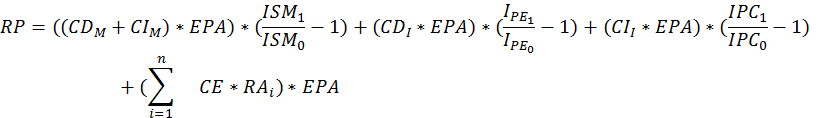 Donde:RP:	Monto total del reajuste del períodoEPA:	Monto de la estimación presentado en la factura.CDM:	Ponderación del monto total de oferta del costo del monto de obra directa presupuestada. CDI:	Ponderación del monto total de oferta del costo de los insumos directos presupuestados. CIM:	Ponderación del monto total de oferta del costo de mano de obra indirecta presupuestada. CII:	Ponderación del monto total de oferta del costo de insumos indirectos presupuestados.CE:	Ponderación del monto total de oferta del costo total de los insumos y servicios específicos, por el método analítico.IPEi:	Índice de precios para la construcción de edificios para el mes de facturación.IPEo:	Índice de precios para la construcción de edificios para el mes de presentación de la oferta. ISMi:	Índice de Salarios Mínimos Nominales de la construcción para el mes de facturación.ISMo:	Índice de Salarios Mínimos Nominales de la construcción para el mes de presentación de la oferta. IPCI:	Índice de precios al consumidor para el mes de facturación.IPCO: Índice de precios al consumidor para el mes de presentación de oferta. Rai:	Cambio porcentual del precio que se determinará por medio analítico.Para que el Contratista pueda reajustar insumos y servicios específicos por el método analítico, sólo será posible cuando en el cartel esté expresamente indicada su aplicación y que además especifique el insumo o servicio, de lo contrario deberá utilizar únicamente las demás variables de la fórmula anterior (método sintético).PLAZOS DE PRESCRIPCIÓN DEL DERECHO A RECLAMAR REAJUSTES DE PRECIOS EN CONTRATOS DE OBRAPara efectos de que el adjudicatario haga uso adecuado y oportuno de su derecho de reajuste, deberá tomar en cuenta las siguientes condiciones:En primer término, el derecho a solicitar reajuste de precios prescribe con el finiquito del contrato.En segundo lugar, si no se suscribe un finiquito, el derecho de solicitar reajuste prescribirá una vez que opere la terminación normal del contrato y que se haya pagado la obra.Por último, a falta de los dos anteriores, el plazo de prescripción es de 5 años a partir de que exista la posibilidad de ejercer la acción cobratoria.PROCEDIMIENTO PARA EL RECONOCIMIENTO DE REAJUSTE DE PRECIOSEl contratista presentará ante el Departamento de Servicios Generales la gestión de cobro (no incluye la factura), aportando toda la documentación respectiva:Fórmula matemática desarrollada.Estructura del Precio incluido en la oferta.Copia de la factura del avance a reajustar aprobado por el Departamento de Servicios Generales.Copia de los índices de los meses a aplicar (según cada ente emisor)Despeje de la fórmula matemática para cada desglose tanto de manera impresa y en un archivo en Excel (costos directos, mano de obra directa, costos indirectos, mano de obra indirecta, etc)Agrupación de todos los parciales para obtener el total a reajustar.En caso de que en la obra intervenga un inspector de obra ajeno al Departamento de Servicios Generales, el reajuste debe venir con el visto bueno de la consultora, el nombre del profesional responsable, con la firma y número de carné del CFIA.Certificación de que se encuentra al día con la CCSS.Copia de la(s) póliza de riesgos laborales, daños a terceros, etc) al día.Cronograma de avance de obra con el detalle del avance a reajustar de manera impresa.El Departamento de Servicios Generales recibe la documentación y la revisa. De estar correcta procede con la emisión de la resolución respectiva, el contratista de no estar de acuerdo puede apelar ante Servicios Generales o enviar la factura a cobro.El Departamento de Servicios Generales se encargará de solicitar y enviar al Departamento de Proveeduría la documentación completa para la emisión del pedido respectivo, el cual servirá para poder hacer el pago de la factura.Cuando la factura se envíe a trámite de pago al Departamento Financiero Contable, este contará con treinta días máxima para proceder con el pago.Conforme el artículo 342 siguientes y concordantes de la Ley General de la Administración Pública se podrán presentar recursos de revocatoria y apelación a lo resuelto por el Departamento de Servicios Generales con respecto a la solicitud de reconocimiento de reajuste de precios. En el caso de recurso de revocatoria deberá ser presentado dentro del plazo de ley ante el Departamento de Servicios Generales del Poder Judicial, y en caso de apelación, el recurso deberá ser presentado, igualmente dentro del plazo de ley, ante la Dirección Ejecutiva de este Poder de la República.OFERTA ALCANCE DE LA OBRALa oferta debe contemplar los siguientes trabajos:Construcción del Pasamanos.El trabajo consiste en la colocación de un pasamanos doble de acero inoxidable en las paredes perimetrales del lado exterior (ver planos), del ducto de las gradas de emergencia del edificio del OIJ, primer Circuito Judicial de San José.Dicho proyecto comprende la instalación de estos pasamanos de acuerdo con los planos adjuntos a estas especificaciones en los pisos que van del primero al sexto.El sistema de pasamanos debe ser similares a los sistemas modulares que actualmente se encuentran en el mercado, donde todas las partes que lo componen son ensamblables, atorninillables y estándares. Algunos casos podrán ser soldadura fría.Reparación y nivelación de la superficie de piso de Descansos.·Se debe eliminar por completo la pintura existente de toda la superficie, escarificar hasta dejar el concreto expuesto. Se debe lavar con hidrolavadora de más de 3000 Lbs.·Utilizar antes de repellar un aditivo adherente entre concreto viejo y nuevo, este debe ser igual o superior al Maximprimante adhsivo de Intaco.Mortero (aproximadamente 1.5-2cm de espesor) especial tipo Maxitop igual o superior, en toda la superficie de manera que en las gradas queden totalmente niveladas (huella y contrahuella) y en los descansos se haga la nivelación adecuada hacia los drenajes existentes.·Se debe de prever la colocación de al menos 6 tubos PVC de drenaje de 2” de diámetro, iguales a los existentes, con su debido sello.·Posterior a que el mortero este completamente curado, se utilizará una pintura antideslizante para pisos de concreto expuesto en toda la superficie, esta será de color a definir por el Poder Judicial, con un segundo color en la áreas de bordes de escalón, con incrustaciones de arena sílica, la especificación se deberá presentar alinspector del Poder Judicial para su aprobación, esta debe indicar explícitamente que es antideslizante y de la más alta calidad.·Todas las especificaciones de fabricantes deben de adjuntarse a la oferta.·Area aproximada de piso 50 m2.Pintura total de la EscaleraSe deberá de pintar los elementos estructurales que conforman la escalera de emergencia, esta se contempla desde nivel de acera hasta el nivel superior de la precinta de la azotea, incluye muros laterales (gradas externas), marcos de puertas, puertas metálicas, pasillos internos del edificio al ingreso de gradas.·Se deberá de preparar toda la superficie antes de pintar, para lo cual se atenderá los desprendimientos de repello y lugares con evidencia de oxido, se utilizará Repamax grueso o similar y malla estructural para su fijación.·En las partes en donde existe evidencias de oxido, se debe de remover con cuidado el repello y el forro de Concreto, reparar la estructura oxidada, de tal manera que se cambie por una nueva, o en caso de que exista posibilidad técnica,  se utilice un inhibidor de Oxido para  estabilizarlo tipo QUIMOX o CORROSTOK igual  o superior.·Deberá de limpiarse toda la estructura metálica del enrejado que encierra equipos de aire acondicionado y cambiar los tubos oxidados, pintar con minio rojo y esmalte impermeabilizante tipo Dry Fast igual o superior, también se debe de contemplar el resguardo de los aires acondicionados existentes en el sitio y cuidarlos de no dañarlos, caso contrario el contratista se hará cargo de los daños ocasionados.·La pintura será GOLTEX ANTIHONGOS SATINADA de Sur, igual o superior calidad, pero nunca inferior, se podrán utilizar otras marcas de pinturas de similar calidad previa. Bajo ningún caso se aceptarán productos que no estén respaldados por alguna de las empresas fabricantes reconocidas a continuación: Sur, Lanco, Protecto, Glidden, Sherwin Williams. Además la presentación de los catálogos y especificaciones técnicas para proceder a ser o no aprobado por los Inspectores de la Sección de Arquitectura e Ingeniería. Todas las pinturas, primarios, diluyentes e impermeabilizantes, deben tener la aprobación de los Inspectores, y deben ser de primera calidad, de una marca reconocida en el mercado. Se emplearán las marcas y tipos aprobados por los Inspectores.·Todas las superficies que se vayan a pintar deberán limpiarse y prepararse adecuadamente, eliminando toda la pintura descascarada, suelta o con hongos. Las superficies que no queden adecuadamente cubiertas con las manos que se estipulan como mínimo serán nuevamente pintadas por cuenta del contratista hasta quedar satisfactoriamente terminadas, con un acabado parejo y liso, sin rayas de brocha, manchas ni tonos distintos, se permitirá únicamente el uso de rodillo para el colocado de la pintura, la brocha se permitirá para retocar los bordes. Se exigirá cuidado en la aplicación para evitar manchas en otras superficies como paredes o pisos etc., caso de ocurrir, se exigirá su remoción total por parte del contratista.·Se aplicarán las manos necesarias de sellador/bloqueador o aparejo igual o superior al 530 de Sur color, esto para garantizar la adherencia requerida de la pintura a aplicar.·El contratista al finalizar deberá entregar: 2 galones de cada color de pintura, incluyendo la pintura de piso antideslizante.Sustitución de luminarias existentes y colocación de nuevas lámparasSe deberán de sustituir todas las lámparas existentes (4 unidades), por lámparas tipo Sylvania  modelo 705 RollUL, de 24”, con 2 tubos LED de 9W SMD clear 24” 4000- 6500 K ,igual o superior.·Se deberá de derivar de los circuitos existentes la conexión para la colocación de las nuevas lámparas (8 unidades) modelo tipo Sylvania modelo 705 Roll UL, de 48”, con 2 tubos LED de 18W SMD clear 48” ” 4000- 6500 K, igual o superior. Estas lámparas se ubicarán en el cielo de cada una de las zonas de descanso.·Las conexiones deben de hacerse siguiendo todo lo dispuesto en el Código eléctrico vigente de Costa Rica, esto en cuanto a especificación y normativas, materiales y colocación. Se debe utilizar tubo EMT certificada UL de ½” con todos sus conectores, curvas, gasas, tubo flexible metálico para intemperie, accesorio, etc. En cuanto al cableado a utilizar será mínimo # 12 AWG·Se debe de colocar un sistema de activación tipo MINI foto celda en cada nivel y atenuación, a afectos de que controle cada sistema de iluminación, este debe de estar debidamente colocado en un lugar de fácil acceso, con todos sus accesorios y canalizaciones adecuadas y conectado al sistema de emergencia de planta eléctrica al igual que todo este sistema a instalar.·Toda la tubería expuesta debe de quedar pintada del mismo color de la estructura.·Se debe acondicionar el circuito existente del tercer nivel, el cual consiste en reconectar el cableado existente.·En cada apagador existente de cada piso se debe de colocar un interruptor para interperie, de manera que el switch quede oculto y protegido por una tapa.Además de los diferentes niveles (6) se deberán instalar las luminarias en áreas de pasillos internas de marca silvannia led de 6500K Igual o superiorReparación de área de Manto impermeabilzante MPERMEABILIZACIÓN DE LA LOSA DE CONCRETO Y VIGASPosterior al lavado y limpieza de esta, el contratista deberá dar uniformidad a la superficie de los laterales existentes.La superficie total de la losa deberá quedar lo más uniforme y lisa posible, sin material suelto, huecos, grumos, piedras sueltas o encapsuladas dentro del mortero de reparación. Cualquier ángulo agudo sobre la superficie que no sea reparado podrá afectar la instalación de la membrana impermeabilizante afectando la garantía del producto por lo que  el contratista será el único responsable  por  cualquier imperfecto y  fallo del sistema de impermeabilización.Características de la membrana impermeabilizante:Deberá ser instalada en una sola pieza y una sola aplicación, como una superficie monolítica.Deberá ser un material no contaminante.Deberá tener un grosor mínimo de 2mm.Deberá ser totalmente impermeable al agua y la humedad.Permitirá su instalación en ambientes húmedos.El material deberá tener una vida útil de al menos 15 años.El instalador deberá dar una garantía de al menos 10 años, sobre fallos en la instalación y defectos propios del producto.Deberá tener una resistencia al desgarro mayor a 400PLI.Deberá tener una resistencia a la tracción de 3900 PSI.Deberá tener propiedades elastoméricas.Se colocará igual o superior al sistema de Polyurea POLYSHIELD TH-100F UB de la marca SPI.La instalación será en los laterales de las gradas del nivel superior 15 cm hacia abajo ambas caras y superior. LIMPIEZA DE LA OBRA EN GENERALEl Contratista deberá dejar la zona en que ha trabajado completamente libre de desechos. Asimismo, deberá hacer una limpieza total del área antes de entregarlo. No se aceptarán pisos, vidrios, fachadas, cielos y su suspensión, cerraduras, placas de tomacorrientes y de interruptores, entre otros, con manchas de pintura, ni de otra naturaleza. Además, los materiales de desecho deberán eliminarse a diario por cuenta y riesgo del contratista en un lugar autorizado.No se permitirá acumular desechos o materiales de trabajo en zonas externas al área de trabajo delimitada. ENTREGA DE OBRA TERMINADAEl contratista notificará oportunamente al Departamento de Servicios Generales, las circunstancias de estar en condiciones de hacer la entrega provisional de las obras debidamente acabadas.El Poder Judicial por medio del Departamento de Servicios Generales, levantará, un acta que quede constancia clara de la manera en que se ejecutó en compromiso contraído por las partes: Ejecución total o parcial, forma en que se ejecutó (eficiente o deficiente), tiempo de ejecución (normal o anormal, incluyendo prórrogas acordadas), garantías ejecutadas o penalidades impuestas, recibo a satisfacción o bajo protesta, calidad, medida y ajuste a las muestras aportadas, análisis, etc., todo ello será debidamente explicado en el referido documento.De haber consenso del contratista en cuanto al contenido del acta, deberá suscribirla, de lo contrario hará las salvedades que estime pertinentes; de la misma se le entregará.El Contratista será el único responsable de realizar reparaciones que se requieran en el espacio, efecto de descuido o mala praxis de los operarios.Nombre del o la oferenteCédula jurídica/cédula físicaNombre del o la representante legalNúmero de teléfonoCorreo electrónicoMedio oficial de notificación (Indicar la dirección de correo electrónico o el número de fax)Número de faxNombre	de	la	persona encargada del procedimientoNúmero de teléfono de la persona encargada del procedimientoDirección exacta de la empresa4.1 Vigencia de la Oferta: 25 días hábiles, a partir de la apertura de ofertas4.2 Lugar de entrega del objeto contractual: edificio del Organismo de Investigación Judicial4.3 Inspector a cargo del proyecto por parte  de Servicios  Generales:  Arq.  Jhonny  Santamaría  Fonseca  al  jsantamariaf@poder-judicial.go.cr , teléfono 2295-3384Cláusula penal:El Poder Judicial cobrará por concepto de cláusula penal un porcentaje del 2,23% diario por atraso en la entrega hasta un máximo del 25% del monto del contrato.En caso de que se incurra en atraso o se incumpla con los compromisos adquiridos, la Administración, además, podrá resolver el contrato, perseguir el pago de daños y perjuicios no cubiertos y aplicar las demás sanciones administrativas que prevé el ordenamiento jurídico.El monto de la sanción deberá ser cobrado directamente al adjudicatario o adjudicataria y en caso de negativa del o la contratista para cancelarlo, podrá ser retenido de las facturas pendientes de pago o rebajo de la garantía de cumplimiento.El proceso de ejecución de cláusula penal será llevado a cabo por el Subproceso de Verificación y Ejecución contractual del Departamento de Proveeduría.La aplicación de la cláusula penal o la ejecución de la garantía de cumplimiento, no exime al contratista de indemnizar a la Administración por los daños y perjuicios que no cubran esos conceptos.4.5 Garantía de cumplimiento: La garantía de cumplimiento será del cinco por ciento (5%) del monto total adjudicado, cuando supere el ¢4.000.000,00, del monto total adjudicado. Los detalles para la garantía de cumplimiento se establecen en la Condiciones Generales que se adjuntan a este formulario.4.6 El o la adjudicatario (a) o adjudicataria deberá presentar Constancia del Seguro de Riesgos, emitida por el ente asegurador, de conformidad con lo estipulado en el artículo 202 del Código de trabajo1 y con  lo estipulado en el artículo 198 del Reglamento a la Ley de Contratación Administrativa.4.7 El Poder Judicial tiene la facultad de adjudicar menor o mayor cantidad de unidades respecto a las solicitadas en este cartel.4.8 El o la oferente debe cotizar en un solo tipo de moneda sea nacional o extranjera.4.9 La comparación de precios se realiza en colones, para aquellos precios ofertados en moneda extranjera se aplicará el tipo de cambio de venta del dólar publicado por el Banco Central de Costa Rica el día de la apertura de ofertas.4.10 Los precios cotizados en dólares deberán detallar solamente dos decimales, en caso de ofertar con cuatro decimales se truncará a 2 decimales sin redondear.4.11 Se debe indicar el precio unitario de acuerdo con la unidad de medida solicitada en el cartel. En aquellos casos, en que no se indique el precio unitario, se procederá a realizar el cálculo respectivo, a partir del monto total en letras.4.12 La oferta deberá incluir todos los impuestos que la afectan.  El Poder Judicial no exonerará ningún impuesto de materiales ni equipos que se incorporen a la obra, por lo que se entenderán incluidos en el precio ofertado.Pago de impuestos y exoneración en obras:En virtud de que por principio de inmunidad fiscal el Poder Judicial está exento del impuesto de ventas y consumo, en el precio total de la obra (producto final) a entregar al Poder Judicial no se deberá cobrar dicho impuesto al Poder Judicial.No obstante, la oferta deberá incluir todos los impuestos que la afectan incluyendo el de ventas que deberá pagar cada oferente cuando compre los materiales o equipos que necesita para el desarrollo de la obra. El Poder Judicial no exonerará ningún tipo de impuesto de materiales ni equipos que se incorporen a la obra, por lo que se entenderán incluidos en el precio ofertado. De acuerdo con lo establecido en el artículo 25 del Reglamento a la Ley de Contratación Administrativa en toda oferta deberá cotizarse el precio libre de tributos, además deberá adjuntarse un desglose del monto y naturaleza de los impuestos, las tasas, sobretasas, aranceles de importación y demás impuestos de mercadeo local que los afectare, y en el caso que esta no lo indique, se presume que el monto total cotizado los incluye.”4.13 En el caso de existir descuentos, estos deben aplicarse de forma independiente, es decir en cada línea cotizada.4.14 No se autoriza la presentación de ofertas en forma conjunta, ni aquellas ofertas que requieran el pago anticipado.4.15 Para el caso de ofertas en consorcio, el consorcio y sus integrantes deberán sujetarse las estipulaciones contempladas en este cartel, y a las regulaciones específicas contempladas en el Reglamento a la Ley de Contratación Administrativa para esta forma de participación. Asimismo, en la oferta deberá señalarse a nombre de quien deberá efectuarse el pago en caso de resultar adjudicatarios y acompañar el respectivoacuerdo consorcial firmado digitalmente, que cubra al menos los aspectos estipulados en el artículo 75 del citado Reglamento.Subcontratación: Indicar si requiere subcontratistas  Si	No_ 	 En caso de que existan subcontratistas, en la oferta se deberá:Indicar los nombres de las personas físicas o jurídicas a quienes se pretende subcontratar.Indicar el porcentaje de participación, el cual no podrá superar el 50% del contrato que se pretende obtener en el costo total de la oferta, salvo autorización previa y expresa de la Administración a través de sus representantes técnicos, cuando a juicio de esta última existan circunstancias muy calificadas que así lo justifiquen.Presentar nota suscrita por el subcontratado, donde éste último muestre conformidad a prestar sus servicios para el (la) oferente y en el proyecto de interés.Aportar las mismas declaraciones juradas presentadas por el (la) oferente del apartado N° 2 y deberán aportar una certificación de los titulares de su capital social y de sus representantes legales, cuando ello corresponda.De autorizarse al adjudicatario(a) alguna subcontratación, éste se obliga solidariamente con el eventual subcontratista por la responsabilidad emanada de los derechos laborales de los trabajadores empleados por el subcontratista. Además, la subcontratación no revela al contratista de su responsabilidad por la ejecución defectuosa en la obra que se realice. La no aprobación de algún subcontratista no da derecho alguno al adjudicatario en cuanto a prórrogas, obras extras, aumentos, etc.4.17 En la oferta, la información complementaria que pudiese acompañarla y fichas técnicas se deben presentar en idioma español, sin borrones ni tachaduras, legible. Cualquier error deberá salvarse mediante enmienda o nota debidamente firmada. En caso de literatura u otros anexos en otros idiomas, se requiere que el o la oferente bajo su responsabilidad acompañe una traducción libre de su contenido.4.18 Toda mención en el cartel de catálogos, nombres, marcas, modelos y especificaciones son de referencia, por lo tanto, se debe entender que puede ser suplido en forma equivalente, pero de calidad y especificaciones técnicas iguales o superiores a las señaladas en este pliego de condiciones.4.19 En caso de que se presenten muestras, se aplicará lo estipulado en el art. 57 del Reglamento a la Ley de Contratación Administrativa. No se admitirá la referencia de muestras que correspondan a otros concursos y que se encuentren en custodia de la Administración en virtud de contrataciones anteriores o pendientes de finiquito.4.20 Quienes participen en este proceso de contratación deben observar y ajustarse a lo indicado en los documentos adjuntos denominados Oferta económica y especificaciones técnicas, Apartado declaraciones juradas y Apartado condiciones generales.Adicionalmente deben ajustarse a lo estipulado en la Ley de Contratación Administrativa y su Reglamento, Reglamento Especial para la Promoción de las PYMES en las Compras de Bienes y Servicios de la Administración, Ley de impuesto sobre la renta, Reglamento para las Operaciones Cambiarias de Contado.4.21  Este  pliego  de  condiciones  está  disponible  en  la  página  web  del  Departamento  de  Proveeduría  https://www.poder-judicial.go.cr/proveeduria. En el apartado Contrataciones disponibles.4.22 La propuesta de las declaraciones juradas que debe adjuntarse a la oferta se encuentra en el Apartado 2 de este pliego de condiciones.4.23 El medio oficial para la recepción de recursos de revocatoria será por correo electrónico, el recursodeberá presentarse en un documento firmado digitalmente, en caso contrario se brindará el plazo de un 1 día hábil después de recibido el recurso para que se remita el documento con la firma válida para su admisibilidad, según se establece en el art. 187 del Reglamento a la Ley de Contratación Administrativa y art. 8 y 9 de la Ley N° 8454 “Ley de Certificados, firmas digitales y documentos electrónicos”.4.24 De conformidad con el Decreto Ejecutivo 33111-MEIC del 6 de abril de 2006 “Reglamento a la Ley de Fortalecimiento de las PYMES”. Ley No.8262 del 2 de mayo de 2002 y la Ley de Incentivos para la Producción Industrial. En caso de que la empresa oferente sea PYME, deberá adjuntar a la oferta una certificación emitida por la Dirección General de la Pequeña y Mediana Empresa del Ministerio de Economía, Industria y Comercio en la que se demuestre que la oferente cuenta con la condición de PYME de producción nacional en el producto o servicio específico que se está contratando, la cual debe estar vigente a la apertura de ofertas, adicionalmente se deberá de indicar si se es PYME de industria, servicio o comercio.En el caso de las ofertas que se presenten en consorcio, bastará con que uno de sus miembros demuestre que es PYME en el bien o servicio que se contrata, para lo cual deberá adjuntar a la oferta dicha certificación vigente a la apertura de ofertas4.25 En ningún caso se aceptarán referencias de sitios de Internet o página web para lograr la completitud de la oferta.4.26 Para aquellos oferentes interesados en participar en esta contratación, se comunica que deberán acatar todo lo establecido en la Circular N° 158-2016, denominada “Guía de conducta para las empresas proveedoras de bienes y servicios al Poder Judicial”, la cual está disponible en la https://www.poder-  judicial.go.cr/proveeduria, en “Consultas y Servicios”, apartado de Información de interés para los proveedores.4.27 La Auditoria Judicial tendrá la potestad en la fiscalización del cumplimiento de las cláusulas y del fin público desde la emisión del pliego de condiciones, de conformidad con el informe 483-17-SAF-2018 emitido por ese DepartamentoCompra Directa 2019CD-000006-PROVCDCompra Directa 2019CD-000006-PROVCDCompra Directa 2019CD-000006-PROVCDCompra Directa 2019CD-000006-PROVCDLíneaCantidadUnidad de MedidaDescripción del bien11UnidadReparación  y  mantenimiento  de  las  gradas  de  emergencia  del  edificio  del Organismo de Investigación Judicial.Ver apartado de especificaciones técnicasCriterios de evaluación Etapa N° 1Para la evaluación de las ofertas se considerará el precio total cotizado. Se asignarán el 100% a la oferta de menor precio, se calcularán los porcentajes a asignar mediante la aplicación de la siguiente fórmula:P =   P1 x 100P2En donde,P  = Porcentaje a asignar, para el factor precio.P1= Precio de la oferta de menor precio, (en colones) P2= Precio de la oferta a evaluar, (en colones)100= Porcentaje máximo a asignar para este factor.Nota: Se procederá con esta evaluación con las ofertas que presente un estricto cumplimiento de las especificaciones técnicas y generales definidas en este pliego de condiciones; caso contrario será descalificada.Selección de ofertas Etapa N° 2En casos de empate, se definirá el oferente ganador (u oferentes, en caso de que sea posible la adjudicación independiente de las líneas) conforme a los siguientes criterios, según el mismo orden en el que se enlistan a continuación:Desempate:Si dentro de los oferentes empatados solo se encuentra uno que tenga la condición de PYME, será ganador este último, de conformidad con la preferencia legal establecida en el artículo 20 inciso a) de la Ley de Fortalecimiento de las Pequeñas y Medianas Empresas.Si la condición de empate se da entre varias oferentes, y dos o más de ellas tienen la condición de PYME, a las que ostenten esta condición se les otorgará el puntaje adicional que les reconoce el artículo 55 bis del Reglamento a la Ley de Contratación Administrativa, a saber:PYME de industria: 5 puntos.PYME de servicio:   5 puntos.PYME de comercio: 2 puntos.En caso de mantenerse la condición de empate, ganará la plica que ofrezca un período mayor de garantía sobre el objeto cotizado.De persistir la condición de empate, como último criterio de desempate, se recurrirá a efectuar un sorteo en el Departamento de Proveeduría, Subproceso de Licitaciones, en presencia  de quienes quieran asistir, previa convocatoria. En este último supuesto, se procederá a imprimir en una hoja la palabra “Ganador”. Luego ésta impresión de la palabra “Ganador” se recortará y seguidamente se recortarán del mismo tamaño del primer recorte, trozos en blanco de la misma hoja; seguidamente entre los representantes que asistan se realizará el sorteo, en caso de ausencia de un oferente convocado, éste se sustituirá con personal del Departamento de Proveeduría quien